ГОСТ 8925-68ГОСТ 8925-68*

Группа Г27
7053-0000     
     
ГОСУДАРСТВЕННЫЙ СТАНДАРТ СОЮЗА ССР


ЩУПЫ ПЛОСКИЕ ДЛЯ СТАНОЧНЫХ ПРИСПОСОБЛЕНИЙ

Конструкция

Flat clearance gauges for machine retaining devices. Design*____________________
* Наименование стандарта. Измененная редакция, Изм. N 2.
Дата введения 1969-01-01
УТВЕРЖДЕН Комитетом стандартов, мер и измерительных приборов при Совете Министров СССР 2 января 1968 года. Срок введения установлен с 01.01.69.

ПРОВЕРЕН в 1980 г. Срок действия ограничен до 01.01.90**
________________
** Ограничение срока действия снято постановлением Госстандарта СССР от 16.05.89 N 1237 (ИУС N 8, 1989 год). 

ВЗАМЕН ГОСТ 8925-58

* ПЕРЕИЗДАНИЕ (январь 1987 г.) с Изменением N 1, утвержденным в июне 1980 г. (ИУС 9-1980 г.)

ВНЕСЕНО Изменение N 2, утвержденное и введенное в действие Постановлением Государственного комитета СССР по стандартам от 16.05.89 N 1231 с 01.01.90
1. Конструкция и размеры плоских щупов должны соответствовать указанным на чертеже и в таблице.
Чертеж. Конструкция и размеры плоских щупов

Размеры в мм

Пример условного обозначения плоского щупа размером  мм:
Щуп 7053-0001 ГОСТ 8925-68
(Измененная редакция, Изм. N 1, 2).
2. Материал - сталь марки У7А по ГОСТ 1435-74. Допускается замена на сталь других марок с механическими свойствами не ниже, чем у стали марки У7А.
3. Твердость - 56...61 .

(Измененная редакция, Изм. N 2).
4. Неуказанные предельные отклонения размеров: Н14, h14, .5. Допуск плоскостности поверхностей А и Б - 0,006 мм.

4, 5. (Измененная редакция, Изм. N 2). 
6. Покрытие - Хим.Окс.прм (обозначение покрытия - по ГОСТ 9.306-85). По соглашению сторон допускается применение других видов защитных покрытий.

(Измененная редакция, Изм. N 2).7. Маркировать размер , обозначение щупа и товарный знак предприятия-изготовителя.
8. Примеры применения плоских щупов указаны в справочном приложении.

(Введен дополнительно, Изм. N 2).ПРИЛОЖЕНИЕ 
Справочное     
Примеры применения плоских щупов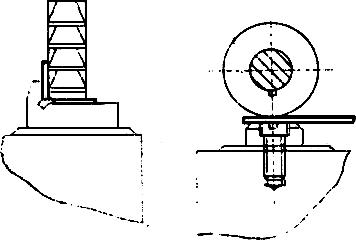 


Текст документа сверен по:
официальное издание
Станочные приспособления. Детали и узлы. (Часть пятая): 
Сб. ГОСТов. - М.: Издательство стандартов, 1987Обозначение 
щуповОбозначение 
щуповПрименя-
емость 
(пред. откл. по h6)
Масса, 
кг7053-00017053-000110,10,015000230,40,0467053-00037053-000350,60,076